	MĚSTO ŽATEC	USNESENÍ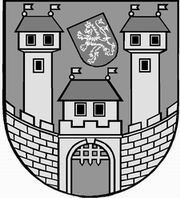 	z 	9	. jednání Rady města Žatce 	konané dne	31.3.2015Usnesení č. 	271 /15	-	275 /15	 271/15	Schválení programu	 272/15	Kontrola usnesení	 273/15	Zahájení výběrového řízení „Plánované opravy komunikací pro rok 2015, 	Žatec“	 274/15	Výběr zhotovitele akce „Oprava krovu a výměna střešní krytiny objektu 	čp. 299 Klášter Kapucínů v Žatci“	 275/15	Natáčení reklamního spotu na zmrzlinu „Prima“	 271/15	Schválení programuRada města Žatce projednala a schvaluje program jednání rady města.									 T:  31.3.2015	O:	p.	HAMOUSOVÁ	 272/15	Kontrola usneseníRada města Žatce projednala a bere na vědomí kontrolu usnesení z minulých jednání rady města.									 T:  31.3.2015	O:	p.	VAJDA	 273/15	Zahájení výběrového řízení „Plánované opravy komunikací pro rok 2015,	 Žatec“Rada města Žatce schvaluje výzvu k podání nabídky na veřejnou zakázku na stavební práce, zadanou jako zakázku malého rozsahu v souladu se zněním zákona č. 137/2006 Sb., o veřejných zakázkách, v platném znění pozdějších předpisů a za podmínek stanovených v Zásadách a postupech pro zadávání veřejných zakázek Města Žatec, na zhotovitele stavby „Plánované opravy komunikací pro rok 2015, Žatec“ stanovené projektovou dokumentací a schvaluje základní okruh zájemců, kterým bude výzva zaslána.Rada města Žatce schvaluje návrh SoD k předmětné veřejné zakázce.Rada města Žatce schvaluje členy hodnotící komise, která dle § 71 odst. 3 zákona zároveň plní funkci komise pro otevírání obálek.	T:	30.4.2015	O:	p.	OPPELOVÁ	 274/15	Výběr zhotovitele akce „Oprava krovu a výměna střešní krytiny objektu 	čp. 299 Klášter Kapucínů v Žatci“Rada města Žatce projednala a v souladu se Zásadami a postupy Města Žatec pro zadávání veřejných zakázek – veřejná zakázka malého rozsahu schvaluje pořadí na prvních dvou místech při hodnocení nabídek na akci „Oprava krovu a výměna střešní krytiny objektu čp. 299 Klášter Kapucínů v Žatci, IV. etapa - východní část“ takto:1. KLEMO s.r.o. Bezděkov 65, IČ 254260442. KLEMPO – Radek Vajda, Bezděkov 5, IČ 87873940.Rada města Žatce schvaluje výsledek hodnocení a posouzení nabídek stanovené hodnotící komisí.Rada města Žatce zároveň ukládá starostce města Žatce podepsat smlouvu o dílo s vítězným uchazečem.									 T:  31.3.2015	O:	p.	OPPELOVÁ	 275/15	Natáčení reklamního spotu na zmrzlinu „Prima“Rada města Žatce projednala žádost společnosti Soft Pillow Production, s.r.o. se sídlem Karmelitská 382/14, Praha 1, IČ: 25621173 a schvaluje nájem části pozemků p.p.č. 6760/1 a 6760/3 ostatní plocha v k.ú. Žatec, na nám. Svobody v Žatci za účelem natáčení exteriérových scén reklamního spotu k propagaci zmrzliny „Prima“ dne 09.04.2015 od 8,00 hod. do 18,00 hod. za nájemné ve výši 10.000,00 Kč a dále schvaluje text nájemní smlouvy.	T:	9.4.2015	O:	p.	OPPELOVÁ	 Místostarosta	Starostka	 Jaroslav Špička	Mgr. Zdeňka HamousováhlasůHamousováŠpičkaKrčmárikHladkýKarasNovákováŠramotapro7///////proti-zdržel se-hlasůHamousováŠpičkaKrčmárikHladkýKarasNovákováŠramotapro7///////proti-zdržel se-hlasůHamousováŠpičkaKrčmárikHladkýKarasNovákováŠramotapro7///////proti-zdržel se-hlasůHamousováŠpičkaKrčmárikHladkýKarasNovákováŠramotapro7///////proti-zdržel se-hlasůHamousováŠpičkaKrčmárikHladkýKarasNovákováŠramotapro7///////proti-zdržel se-